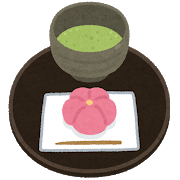 　◯ 対　象 ： 小・中学生、保護者　　◯ 定　員 ： ４０名◯ 回　数 ： １０回　　　　　　　　◯ 講　師 ： 大日本茶道学会　荒張　社中　　◯ 費　用 ： お茶・お菓子代（年間 ３,０００円）　◯ 準備物 ： 名前を書いた白タオル（雑巾として使用）　　　　　　　 茶道用具（扇子、ふくさ、菓子切など）　　　　　　　 ※用具を持っていない方は、申し込み後に郵送される「茶道教室用品購入案内」からお申し込みください。　◯ 服　装 ： 白靴下（足袋の代わり）、ベルト（帯の代わり）着用。ジーンズ・ジャージは不可。　　　　　　　 ※スカートの場合は正座をしても支障のないよう、なるべく膝下丈のものを着用ください。　◯ 実施場所 ： 麻生公民館 和室　◯ 時　　間 ： 午前９時３０分～午前１１時３０分【年間実施予定日】 原則、月２回・日曜日①  ５月１９日、② 　６月２日、③ 　６月１６日、④ 　７月２１日、⑤　　9月８日 　⑥　９月２２日、⑦ １０月６日、⑧ １０月２７日、⑨ １１月１０日、⑩ １１月２４日　※ 最後の教室では、お茶会（発表会）を実施する予定です。　※大災等により回数が減る・実施日が変更になる場合があります。予めご了承ください。【申し込み方法】　◯ 右下のQRコードから申し込みいただけます。裏面の申込用紙に記入の上、郵送、ＦＡＸ等により、直接申し込みいただくこともできます。電話での申し込みはできませんので、ご了承ください。　◯ 教室への参加が決定した方には、後日決定通知と実施予定を郵送いたします。○ 申し込み締切日 ： 令和６年５月８日（水）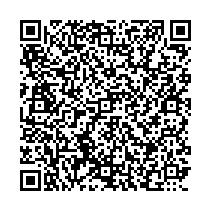 【申し込み及び問い合わせ先】　〒３１１－１７９２　行方市山田２５６４－１０（北浦庁舎２階）　行方市教育委員会生涯学習課　伝統文化親子教室担当（佐藤・齋藤）　電話：０２９１－３５－２１１１(代) ／ FAX：０２９１－３５－１７８５申 込 日 ： 令和　　　年　　　月　　　日令和６年度 麻生茶道親子教室（伝統文化親子教室）申込書１．必要事項を記入して申し込んでください。（校種のいずれかに◯をつけてください）【お願い】　　１．申し込みは、QRコードから申し込みいただくか、郵送・FAX等により生涯学習課窓口まで、直接お申し込み下さい。　　　　※ 電話での申し込みはできませんので、ご了承ください。　　２．申し込み先は表面に記載しておりますのでご確認ください。ふりがな（参加者）学校名小学校中学校小学校中学校学年参加者名学校名小学校中学校小学校中学校学年住　　所〒〒〒〒〒〒ふりがな（保護者）電話番号①電話番号①保護者氏名電話番号②電話番号②参加者について小・中・親子・子どものみその他（　　　　　　　）経験の有無経験の有無有　・　無有　・　無有　・　無